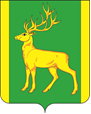 РОССИЙСКАЯ  ФЕДЕРАЦИЯИРКУТСКАЯ  ОБЛАСТЬАДМИНИСТРАЦИЯ МУНИЦИПАЛЬНОГО ОБРАЗОВАНИЯКУЙТУНСКИЙ РАЙОНП О С Т А Н О В Л Е Н И Е«28» мая 2021  г.                                   р. п. Куйтун                                                       № 726-п О проведении муниципального межведомственного профилактического мероприятия «Алкоголь под контроль!»   В целях обеспечения соблюдения прав и законных интересов несовершеннолетних, профилактики безнадзорности, правонарушений  и антиобщественных действий  несовершеннолетних на территории муниципального образования Куйтунский район,   в соответствии с федеральным законом от 24.06.1999г. № 120-ФЗ «Об основах системы профилактики безнадзорности и правонарушений несовершеннолетних»,  ст. ст. 7, 16 федерального закона от 22.11.1995 года № 171 – ФЗ «О государственном регулировании производства и оборота этилового спирта, алкогольной спиртосодержащей продукции и об ограничении потребления (распития) алкогольной продукции», руководствуясь ст. ст. 37, 46 Устава муниципального образования Куйтунский район, администрации муниципального образования Куйтунский районП О С Т А Н О В Л Я Е Т:         1. В период с 31 мая 2021 года по 20 июня 2021 года провести на территории муниципального образования Куйтунский район районное межведомственное профилактическое мероприятия «Алкоголь под контроль!».         2. Определить задачами профилактического мероприятия «Алкоголь под контроль!»:         2.1. соблюдение прав и законных интересов несовершеннолетних, профилактике их безнадзорности, правонарушений и антиобщественных действий;         2.2. выявление несовершеннолетних в общественных местах в состоянии алкогольного опьянения;2.3. выявление вовлечения взрослыми лицами несовершеннолетних в распитие спиртных напитков;2.4. выявление нахождения несовершеннолетних в местах, запрещенных для посещения детьми.         3. Определить участниками профилактического мероприятия «Алкоголь под контроль!» представителей субъектов системы профилактики: Управление образования администрации муниципального образования Куйтунский район (Подлинова Е.Н.), отдел культуры администрации муниципального образования Куйтунского района (Колесова Е.Е.), отдел спорта, молодежной политики и туризма администрации муниципального образования Куйтунского района (Чуйкина И.В.).         4. Рекомендовать принять участие в профилактическом мероприятии «Алкоголь под контроль!» администрации сельских и городского поселений.5. Рекомендовать ОГБУЗ «Куйтунская районная больница» (Середкина Л.Н.): - обеспечить участие медицинских работников учреждения в проведении профилактических мероприятий, в том числе в образовательных учреждениях, по информированию несовершеннолетних, родителей (законных представителей) несовершеннолетних, о последствиях употребления алкогольной и спиртосодержащей продукции, основах здорового образа жизни; - информацию о результатах мероприятия в части касающейся направить в комиссию по делам несовершеннолетних и защите их прав администрации муниципального образования Куйтунский район согласно пункту 3², 3.1, 3.2, 3.3 Приложения к распоряжению заместителя Председателя Правительства Иркутской области от 22.05.2019 года № 13-рзп.6. Экономическому управлению администрации муниципального образования Куйтунский район (Карпиза С.А.) принять участие в мероприятии в части предоставления информации в комиссию по делам несовершеннолетних и защите их прав в муниципальном образовании Куйтунский район согласно пункту 1,2,76, 99 Приложения 3 к постановлению мэра муниципального образования Куйтунский район.7. Рекомендовать начальнику ОП (дислокация р.п. Куйтун) МО МВД России «Тулунский» (Карташову Р.В.):- обеспечить участие сотрудников отдела полиции в проведении мероприятия; - информацию о результатах мероприятия в части касающейся направить в комиссию по делам несовершеннолетних и защите их прав в муниципальном образовании Куйтунский район согласно пункту 87, 99, 1010, 1112, 1213 Приложения 3 к постановлению мэра муниципального образования Куйтунский район.8. Рекомендовать Управлению Роспотребнадзора по Куйтунскому району (Доголь О.Б.) принять участие в мероприятии:- в части предоставления информации в комиссию по делам несовершеннолетних и защите их прав администрации муниципального образования Куйтунский район согласно  пункту 43, 54, 65, Приложения  3 к постановлению мэра муниципального образования Куйтунский район.9. Рекомендовать общественной палате муниципального образования Куйтунский район (Сапега С.В.)  оказать содействие в информировании общественных организаций (совет отцов, совет женщин и т.д.) о проведении мероприятия в целях привлечения их к участию.           10. Утвердить план работы проведения муниципального межведомственного профилактического мероприятия «Алкоголь под контроль!» в период с 31 мая 2021 года по 20 июня 2021 года (Приложение 1).          11.  График проведение рейдов по общественным местам, а также местам, запрещенным для посещения детьми при проведении муниципального межведомственного профилактического мероприятия «Алкоголь под контроль!» (Приложение 2)         12. Форму отчета о результатах проведения акции муниципального межведомственного профилактического мероприятия «Алкоголь под контроль!» (Приложение 3)          13. Работникам администрации муниципального образования Куйтунский район принимающих участие в муниципальном межведомственном профилактическом мероприятии «Алкоголь под контроль!», согласно Приложения 2 предоставить дни отдыха.          14.   Контроль за исполнением настоящего постановления возложить на заместителя мэра по социальным вопросам администрации муниципального образования Куйтунский район Кравченко О.Э.         15. Начальнику организационного отдела управления по правовым вопросам, работе с архивом и кадрами администрации муниципального образования Куйтунский район Рябиковой Т.А.:          - опубликовать настоящее постановление в газете «Вестник Куйтунского района»;          - разместить настоящее постановление в сетевом издании «Официальный сайт муниципального образования Куйтунский район» в информационно- телекоммуникационной сети «Интернет» куйтунскийрайон.рф.          16. Настоящее постановление вступает в силу со дня его подписания.      Мэр муниципального образования Куйтунский район                                                                                                          А.П. Мари